ACADÉMIE EUROPÉENNE INTERDISCIPLINAIRE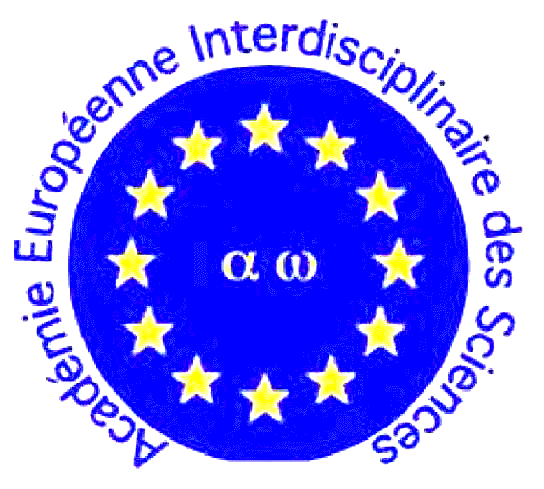 DES  SCIENCESINTERDISCIPLINARY EUROPEAN ACADEMY           OF SCIENCEShttp://www.science-inter.com/LES SIGNATURES DE LA CONSCIENCEHistoire naturelle, Phénomènes de conscience, Neurobiologie fonctionnelle, Automates « intelligents », Éthiquehttps://aeis-2018.sciencesconf.org  Jeudi 15 et vendredi 16 mars   2018, IHP, 11 rue Pierre et Marie Curie 75005-Paris http://www.ihp.fr/L’Académie Européenne Interdisciplinaire des Sciences (AEIS-Paris)  prépare son  prochain colloque interdisciplinaire et européen aeis-2018 sur le thème  « LES SIGNATURES DE LA CONSCIENCE». Ce colloque aura pour ambition de faire le point sur quelques avancées  significatives dans la connaissance du cerveau et du fonctionnement de systèmes cognitifs afin de mieux comprendre comment l’individu pense,  d’où vient son  langage et comment il peut être « conscient ". Les neurosciences et les sciences cognitives permettent une meilleure compréhension des maladies neurodégénératives et des progrès en science de l’éducation. Une session  sera réservée aux questions éthiques liées au développement d’ « automates intelligents ».Il se déroulera sur deux jours  et aura lieu,  comme pour le colloque aeis-2016, à l'Institut Henri Poincaré (Paris 5ème)   les  jeudi 15 et vendredi 16 mars  2018. Il se composera des quatre sessions suivantes et d’une table ronde.SESSION 1 LA CONSCIENCE : ORIGINE ET NATURE, PERSPECTIVES DE COMPRÉHENSIONSESSION 2 NEUROBIOLOGIE FONCTIONNELLE ET PLASTICITESESSION 3 CONSCIENCE ET FONCTIONS SUPERIEURES DU CERVEAUSESSION 4INTELLIGENCE ARTIFICIELLE. VERS UNE MEILLEURE COMPRÉHESION DES MÉCANISMES DU CERVEAU ? TABLE RONDE (IA, Potentialités et limites, Déontologies, Éthique)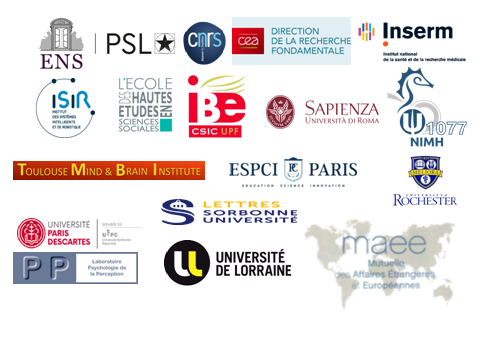 